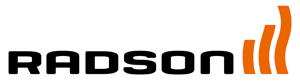 Elektrische badkamerradiatoren ELATO EMerk	RADSONType	ELATO EMateriaal	Verticale driehoekige collector van 51 x 42 x 42 mm	Vlakke warmte-elementen met afmeting 70 x 11 mmConformiteit	EN 442TECHNISCHE OMSCHRIJVINGELATO E badkamerradiatoren bestaan uit horizontale vlakke stalen buizen met afmeting 70 x 11 mm, die gelast zijn op driehoekige collectoren met afmeting 51 x 42 x 42 mm. Elektrische badkamerradiator met warmtegeleidende vloeistofBediening: Tempco RF ElecMuurbevestigingen, schroeven en pluggen meegeleverd. De ophangstrippen zijn aangelast op de rugzijde van de radiatorAANSLUITING en BEDIENINGAansluitdoos 2-draads en eventuele stuurdraad naast of achter de radiator.Bediening: Tempco RF ElecIntelligente regeling via elektronische bedieningVoorzien van 6 bedrijfsmodi: Auto / Comfort / Verlaging / Vorstbescherming / Standby / Boost«Open raam» detectieAdaptive Start ControlTouch E3 compatibelDESIGNDeze radiator heeft als kenmerk dat hij een eigen geluchte lijn heeft. BEHANDELING EN AFWERKINGBehandelingsprocedure beantwoordend aan de norm DIN 55900 en EN 442 (emissievrij):Voorbereidingsfase: ontvetten, fosfateren en spoelen met Demin-water1ste lakfase: aanbrengen van de grondverf door kataforeseEindlaklaag: volgens het epoxypolyester poederprincipeKLEURStandaardkleur is wit - RAL 9016. Een brede waaier van RAL-, sanitaire en andere kleuren is beschikbaar.GAMMAHoogte in mm: 1130, 1430, 1730Lengte in mm: 450, 600MONTAGEDe radiatoren zijn bevestigd aan de muur door middel van 2 wandconsoles in de kleur van de radiator, speciaal ontworpen voor dilatatie. VERPAKKING EN BESCHERMINGDe radiatoren worden individueel verpakt in karton, verstevigd met versterkte hoeksegmenten, het geheel omwikkeld met krimpfolie.GARANTIEGarantie tegen fabricagefouten: 10 jaar na installatie. 2 jaar op elektrische onderdelen.